Oregon Music Teachers Association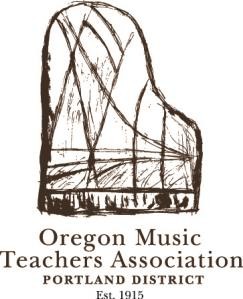 West Portland District Meeting MinutesMonday, April 25, 2022In person and streamed on Facebook Live    10:00 a.m. – Program:                “Theatre Tools for Musicians”             Dr. Lisa Neher                 ~~~~~~~~~~~~~~~CALL TO ORDER President Elizabeth Caswell called the business meeting of the OMTA West Portland District to order at 11:35a.m. There were approximately 16 members present for the presentation and 16 members present for the meeting. Thank you Dr. Lisa Neher for the wonderful presentation! APPROVAL OF MINUTESFebruary 2022 OMTA West Portland Meeting Minutes are approved as written. REPORTS Treasurer Report: Debra Sostrin. The account balance is $32,523.24 as of 4/21/22. The balance is high because the Romantic Festival income has been deposited but the expenses have yet to be paid out.  Membership Report: Celia Bartel. There are currently 195 members in the West Portland District. Reminder that the MTNA Pro-rated membership discount of 50% is for new members only. Offer is valid from January 1st 2022 - June 30th 2022. ANNOUNCEMENTSRomantic Festival: Diane Chaplin, Natalya Klimov, and Lifia Teguh, co-chairs. The Romantic Festival is being held April 23rd, 24th, 30th, and May 1st. There are 187 students participating; 127 in person and 60 pre-recorded. Trula Whelan Festival (Concerto Festival): Registration for the Concerto Festival is now open and will close at 11:59p.m. Friday, May 6th. The Festival will take place at Portland Piano Company on Saturday, June 4th. Festival instructions are posted on the East and West Portland websites. Students are responsible for bringing their own accompanists. Composition Celebration: West Portland District is not participating in the 2022 Composition Celebration. For 2023, Joseph Hoffman has agreed to chair the event; stay tuned for more details in the fall. West-Side OMTA (Hillsboro Area District): Susan Todd. The next Hillsboro meeting will be May 11th at 5:30p.m. The first official Hillsboro District meeting will be June 8th.  For members who want dual membership in West Portland and Hillsboro districts, please register for both districts when you complete your MTNA renewal. If you have any issues registering for dual membership, please contact Holly Counts or Susan Todd. President-Elect: Holly Counts will be leaving her position as president-elect to become the president of the Hillsboro district. The board has nominated Marla Hansen to be president-elect for the remainder of the term (2022-2023). Susan Todd made a motion to elect Marla Hansen as President-Elect, seconded by Debra Sostrin. 12 yea votes, 0 nay votes. Motion is approved. Selina Manson: We bid farewell to Selina Manson, the outgoing Program Chair and former OMTA State President. Thank you for all you gave to our community, we wish you the best in your next adventure! Mary Kogen: Long time member Mary Kogen is recovering from a stroke. Cards mailed to her address will be delivered to her. We are all sending best wishes for her recovery. President Elizabeth Caswell adjourned the meeting at 11:53a.m.These minutes were prepared by Secretary Marla Hansen. ~~~~~~~~~~~~~~~  Next Meeting:  Wednesday, May 25th at 10a.m.“Ebony and Ivory: American Composers from Copland to Ellington”Dr. Matt CooperHybrid presentationChrist United Methodist Church, 12755 NW Dogwood St., Portland, OR 97229Facebook Live